   Вариант 1.Зарисуйте гидравлическую схему и укажите все элементы гидросхемы.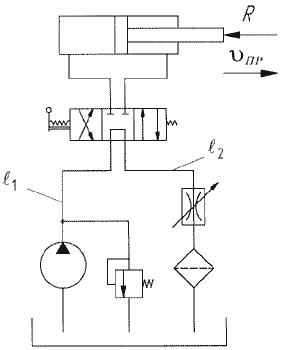 Дайте определение рабочей жидкости.Какими свойствами должны обладать рабочие жидкости гидросистем?Требования, предъявляемые к рабочим жидкостям.Режимы течения жидкости.Вариант 2. Зарисуйте гидравлическую схему и укажите все элементы гидросхемы.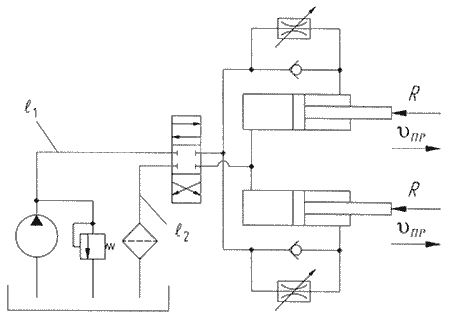 Виды движения жидкости.Кавитация и гидроудар.Вариант 3. Зарисуйте гидравлическую схему и укажите все элементы гидросхемы.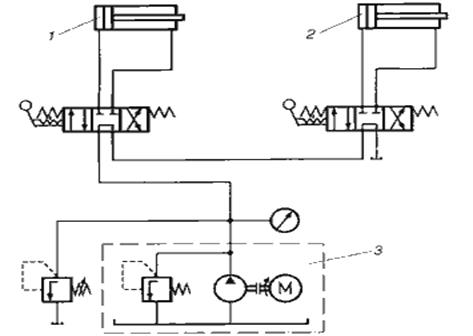 Закон Архимеда «Плавание тел».Истечение жидкости из насадок.Вариант 4.Зарисуйте гидравлическую схему и укажите все элементы гидросхемы.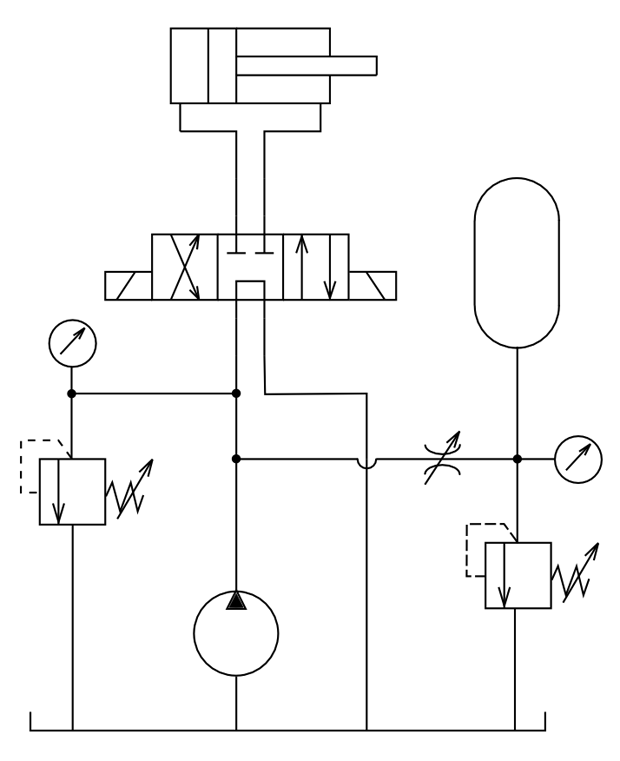 Гидропривод, его достоинства и недостатки.Наука «Гидравлика».Вариант 5. Зарисуйте гидравлическую схему и укажите все элементы гидросхемы.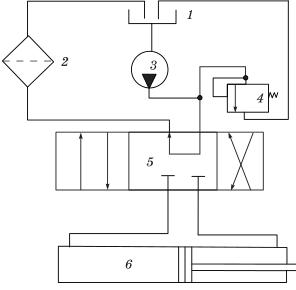 Пневмопривод.Трубопровод. Виды и классификация трубопроводов.Вариант 6.Зарисуйте гидравлическую схему и укажите все элементы гидросхемы.Дайте определение «Гидравлические потери». На какие два вида принято разделять гидравлические потери?Дайте понятие привода, перечислите виды привода.Вариант 7. Зарисуйте гидравлическую схему и укажите все элементы гидросхемы.Центробежные насосы, их классификация.Какими свойствами должны обладать рабочие жидкости гидросистем?Вариант 8. Зарисуйте гидравлическую схему и укажите все элементы гидросхемы.Гидростатическое давление, его свойства.Гидронасосы.Вариант 9. Зарисуйте гидравлическую схему и укажите все элементы гидросхемы.Лопастные насосы.Рабочие жидкости.Вариант 10. Зарисуйте гидравлическую схему и укажите все элементы гидросхемы.Гидропривод.Режимы движения жидкости.Тест.1. Первое свойство гидростатического давления гласита) в любой точке жидкости гидростатическое давление перпендикулярно площадке касательной к выделенному объему и действует от рассматриваемого объема;б) в любой точке жидкости гидростатическое давление перпендикулярно площадке касательной к выделенному объему и действует внутрь рассматриваемого объема;в) в каждой точке жидкости гидростатическое давление действует параллельно площадке касательной к выделенному объему и направлено произвольно;г) гидростатическое давление неизменно во всех направлениях и всегда перпендикулярно в точке его приложения к выделенному объему.2. Второе свойство гидростатического давления гласита) гидростатическое давление постоянно и всегда перпендикулярно к стенкам резервуара;б) гидростатическое давление изменяется при изменении местоположения точки;в) гидростатическое давление неизменно в горизонтальной плоскости;г) гидростатическое давление неизменно во всех направлениях.3. Третье свойство гидростатического давления гласита) гидростатическое давление в любой точке не зависит от ее координат в пространстве;б) гидростатическое давление в точке зависит от ее координат в пространстве;в) гидростатическое давление зависит от плотности жидкости;г) гидростатическое давление всегда превышает давление, действующее на свободную поверхность жидкости.4. На какие виды делятся гидравлические сопротивления?а) линейные и квадратичные;б) местные и нелинейные;в) нелинейные и линейные;г) местные и линейные.5. Ламинарный режим движения жидкости этоа) режим, при котором частицы жидкости перемещаются бессистемно только у стенок трубопровода;б) режим, при котором частицы жидкости в трубопроводе перемещаются бессистемно;в) режим, при котором жидкость сохраняет определенный строй своих частиц;г) режим, при котором частицы жидкости двигаются послойно только у стенок трубопровода.6. Турбулентный режим движения жидкости этоа) режим, при котором частицы жидкости сохраняют определенный строй (движутся послойно);б) режим, при котором частицы жидкости перемещаются в трубопроводе бессистемно;в) режим, при котором частицы жидкости двигаются как послойно так и бессистемно;г) режим, при котором частицы жидкости двигаются послойно только в центре трубопровода.7. При каком режиме движения жидкости в трубопроводе пульсация скоростей и давлений не происходит?а) при отсутствии движения жидкости;б) при спокойном;в) при турбулентном;г) при ламинарном.8. При каком режиме движения жидкости в трубопроводе наблюдается пульсация скоростей и давлений в трубопроводе?а) при ламинарном;б) при скоростном;в) при турбулентном;г) при отсутствии движения жидкости.9. Кавитация этоа) воздействие давления жидкости на стенки трубопровода;б) движение жидкости в открытых руслах, связанное с интенсивнымперемешиванием;в) местное изменение гидравлического сопротивления;г) изменение агрегатного состояния жидкости при движении в закрытых руслах, связанное с местным падением давления.10. При ламинарном движении жидкости в трубопроводе наблюдаются следующие явленияа) пульсация скоростей и давлений;б) отсутствие пульсации скоростей и давлений;в) пульсация скоростей и отсутствие пульсации давлений;г) пульсация давлений и отсутствие пульсации скоростей.11. При турбулентном движении жидкости в трубопроводе наблюдаются следующие явленияа) пульсация скоростей и давлений;б) отсутствие пульсации скоростей и давлений;в) пульсация скоростей и отсутствие пульсации давлений;г) пульсация давлений и отсутствие пульсации скоростей.12. При истечении жидкости из отверстий основным вопросом являетсяа) определение скорости истечения и расхода жидкости;б) определение необходимого диаметра отверстий;в) определение объема резервуара;г) определение гидравлического сопротивления отверстия.13. Какие трубопроводы называются простыми?а) последовательно соединенные трубопроводы одного или различных сечений без ответвлений;б) параллельно соединенные трубопроводы одного сечения;в) трубопроводы, не содержащие местных сопротивлений;г) последовательно соединенные трубопроводы содержащие не более одного ответвления.14. Какие трубопроводы называются сложными?а) последовательные трубопроводы, в которых основную долю потерь энергии составляют местные сопротивления;б) параллельно соединенные трубопроводы разных сечений;в) трубопроводы, имеющие местные сопротивления;г) трубопроводы, образующие систему труб с одним или несколькими ответвлениями.15. Насос, в котором жидкость перемещается под действием центробежных сил, называетсяа) лопастной центробежный насос;б) лопастной осевой насос;в) поршневой насос центробежного действия;г) дифференциальный центробежный насос.16. Расход потока обозначается латинской буквойа) Q;  б) V;в) P;г) H.17. В формуле для определения скорости истечения жидкости через отверстие буквой H обозначаюта) дальность истечения струи;б) глубину отверстия;в) высоту резервуара;г) напор жидкости.18. При подаче жидкости по параллельно соединенным трубопроводам 1, 2, и 3 расход жидкости в ниха) Q = Q1 = Q2 = Q3;б) Q1 > Q2 > Q3;в) Q1 < Q2< Q3;г) Q = Q1 + Q2 + Q3;19. Какие существуют режимы движения жидкости? а) установившийся и неустановившийся; б) неустановившийся и переходный; в) переходный и ламинарный; г) ламинарный и турбулентный.